СОБРАНИЕ ДЕПУТАТОВ ГАЛИЧСКОГО МУНИЦИПАЛЬНОГО РАЙОНАРЕШЕНИЕО внесении изменений и дополнений в Устав муниципального образованияГаличский муниципальный район Костромской областиПринято Собранием депутатов муниципального района «29 » декабря 2015 годаВ целях приведения Устава муниципального образования Галичский муниципальный район Костромской области в соответствие с федеральным и региональным законодательством, руководствуясь пунктом 1 части 1 статьи 24 и статьей 58 Устава муниципального образования Галичский муниципальный район Костромской области и учитывая результаты публичных слушаний, Собрание депутатов Галичского муниципального района РЕШИЛО:1. Внести в Устав муниципального образования Галичский муниципальный район Костромской области 20.06.2005 № 232 (в ред. решений Собрания депутатов Галичского муниципального района № 264 от 24.11.2005 г., № 85 от 30.11.2006 г., № 125 от 26.04.2007 г., № 175 от 27.12.2007 г., № 243 от 20.10.2008г., № 320 от 25.06.2009г., № 354 от 21.12.2009 г., № 432 от 23.09.2010 г., № 98 от 06.10.2011 г., № 141 от 05 апреля 2012 года, № 186 от 27 сентября 2012 года   № 219 от 31 января 2013 года, №247 от 08 июля 2013 года, № 268 от 25 ноября 2013 года, № 303 от 29 мая 2014 года, № 365 от 02 марта 2015) следующие изменения и дополнения:1.1.  Часть 1 статьи 7:пункт 14   изложить в следующей редакции:"14) участие в организации деятельности по сбору (в том числе раздельному сбору), транспортированию, обработке, утилизации, обезвреживанию, захоронению твердых коммунальных отходов на территории муниципального района";1.1.2. дополнить пунктом 19.3 следующего содержания:"19.3) сохранение, использование и популяризация объектов культурного наследия (памятников истории и культуры), находящихся в собственности муниципального района, охрана объектов культурного наследия (памятников истории и культуры) местного (муниципального) значения, расположенных на территории муниципального района.1.1.3. пункт 26   изложить в следующей редакции:"26) обеспечение условий для развития на территории муниципального района физической культуры, школьного спорта и массового спорта, организация проведения официальных физкультурно-оздоровительных и спортивных мероприятий муниципального района".1.2. Пункт 8.1 части 1 статьи 7.1 дополнить словами «, организация подготовки кадров для муниципальной службы в порядке, предусмотренном законодательством Российской Федерации об образовании и законодательством Российской Федерации о муниципальной службе».1.3. Абзац 5 части 3 статьи 15 дополнить словами «, за исключением случаев, если в соответствии со статьей 13 Федерального закона для преобразования муниципального района требуется получение согласия населения муниципального района, выраженного путем голосования либо на сходах граждан.».1.4. Часть 7 статьи 17 изложить в следующей редакции:«7. Порядок назначения и проведения опроса граждан определяется нормативным правовым актом Собрания депутатов муниципального района в соответствии с законом Костромской области.».1.5. «В статье 31.1:1.5.1. пункты 13, 14 части 1 признать утратившими силу;1.5.2. в части 2 цифры « 6-15» заменить цифрами « 6-12,15»;1.5.3. часть 4 изложить в следующей редакции:«4. Продолжительность ежегодного оплачиваемого отпуска, размер денежной компенсации при досрочном прекращении полномочий, предусмотренной пунктом 12 части 1 настоящей статьи,   определяется решением Собрания депутатов Галичского муниципального района.».1.6. В части 6 статьи 44 слова «затрат на их денежное содержание» заменить словами «расходов на оплату их труда».           1.7. Статью 45 изложить в следующей редакции:«Статья 45. Расходы бюджета муниципального района1. Формирование расходов местного бюджета муниципального района осуществляется в соответствии с расходными обязательствами муниципального района, устанавливаемыми и исполняемыми органами местного самоуправления муниципального района в соответствии с требованиями Бюджетного кодекса Российской Федерации.2.   Исполнение расходных обязательств муниципального района осуществляется за счет средств местного бюджета в соответствии с требованиями Бюджетного кодекса Российской Федерации.».1.8.   Статью 50 изложить в следующей редакции:«Статья 50. Выравнивание бюджетной обеспеченности поселенийВыравнивание бюджетной обеспеченности поселений осуществляется в соответствии с требованиями Бюджетного кодекса Российской Федерации.».          2. Настоящее решение направить на государственную регистрацию в Управление Минюста России по Костромской области.          3. Настоящее решение опубликовать в течение 7 дней со дня его поступления из территориального органа уполномоченного федерального органа исполнительной власти в сфере регистрации уставов муниципальных образований в информационном бюллетене Галичского муниципального района Костромской области «Районный вестник».4. Настоящее решение вступает в силу с момента официального опубликования (обнародования) после государственной регистрации. Подпункты 1.1.2 и 1.1.3 пункта 1.1    вступают в силу с 01.01.2016 годаГлава Галичского муниципального района             Председатель Собрания депутатов А.Н. Потехин                                                              С.В. Мельникова«29» декабря 2015 год № 30НовостиКостромской межрайонной природоохранной прокуратурыУтверждена форма декларации безопасности судоходных гидротехнических сооружений Приказом Минтранса России от 03.11.2015 N 324 «Об утверждении формы декларации безопасности судоходных гидротехнических сооружений» установлена форма декларации безопасности судоходных гидротехнических сооружений. Статьей 10 Федерального закона от 21.07.1997 N 117-ФЗ "О безопасности гидротехнических сооружений" закрепляется, что при проектировании, строительстве, капитальном ремонте, эксплуатации, реконструкции, консервации и ликвидации гидротехнического сооружения собственник гидротехнического сооружения и (или) эксплуатирующая организация составляют декларацию безопасности гидротехнического сооружения.Настоящим Приказом утверждена форма декларации безопасности для судоходных гидротехнических сооружений (далее - СГТС).Декларация состоит из 8 глав, в которых указывается, в частности:-общая информация о СГТС, включающая данные о СГТС и природных условиях района их расположения, мерах по обеспечению безопасности, сведения о финансовом обеспечении гражданской ответственности за вред, который может быть причинен в результате аварии СГТС, основные сведения о собственнике и эксплуатирующей организации;-анализ и оценка безопасности СГТС, включая определение возможных источников опасности;-сведения об обеспечении готовности эксплуатирующей организации к локализации и ликвидации опасных повреждений и аварийных ситуаций;-порядок информирования населения, органа надзора, органов исполнительной власти субъектов РФ, органов местного самоуправления и территориальных органов МЧС России о возможных и возникших на СГТС аварийных ситуациях и иные сведения.Заместитель Костромского межрайонного природоохранного прокурораюрист 1 класса   И.В. ОрловскаяУтверждены Правила охраны поверхностных водных объектов	Постановлением Правительства РФ от 05.02.2016 N 79 «Об утверждении Правил охраны поверхностных водных объектов» установлен порядок осуществления мероприятий по охране поверхностных водных объектов.	Определены, в частности:- перечень лиц и органов, осуществляющих мероприятия по охране поверхностных водных объектов, в числе которых Росводресурсы, органы исполнительной власти субъектов РФ, органы местного самоуправления, Минсельхоз России, собственники водных объектов и водопользователи;- перечень мероприятий по охране поверхностных водных объектов и порядок их реализации водопользователями и собственниками водных объектов - физическими и юридическими лицами;- лица, ответственные за планирование мероприятий по охране поверхностных водных объектов и порядок осуществления такого планирования;- лица, осуществляющие контроль за исполнением органами государственной власти субъектов РФ мероприятий по охране поверхностных водных объектов.Заместитель Костромского межрайонного природоохранного прокурораюрист 1 класса    И.В. ОрловскаяПриказом Минприроды России от 23.12.2015 утверждена форма заявки о постановке объектов, оказывающих негативное воздействие на окружающую среду, на государственный учетУтверждена форма заявки о постановке на государственный кадастровый учет объектов, оказывающих негативное воздействие на окружающую средуПунктом 3 статьи 11 Федерального закона от 21.07.2014 N 219-ФЗ "О внесении изменений в Федеральный закон "Об охране окружающей среды" и отдельные законодательные акты Российской Федерации" установлено, что в течение 2 лет со дня вступления указанного Федерального закона в силу юридические лица и индивидуальные предприниматели, осуществляющие хозяйственную и (или) иную деятельность, обязаны поставить на государственный учет принадлежащие им на установленном законом праве объекты, оказывающие негативное воздействие на окружающую среду.Приказом утверждена форма заявки о постановке объекта, оказывающего негативное воздействие на окружающую среду, на государственный учет, содержащей сведения для внесения в государственный реестр объектов, оказывающих негативное воздействие на окружающую среду, в том числе в форме электронных документов, подписанных усиленной квалифицированной электронной подписью. В заявке указываются, в частности, следующие сведения:- сведения об объекте, оказывающем негативное воздействие на окружающую среду;- сведения о воздействии объекта на окружающую среду;- сведения о разрешительных документах (прохождении необходимых процедур) в области охраны окружающей среды;- сведения о принимаемых на объекте мерах по обеспечению охраны окружающей среды.Достоверность сведений, указанных в заявке, подтверждается подписью руководителя или уполномоченного представителя руководителя на основании доверенности и оттиском печати (при ее наличии).Приказ вступает в силу с момента вступления в силу Постановления Правительства РФ о порядке создания и ведения государственного реестра объектов, оказывающих негативное воздействие на окружающую среду, в соответствии с пунктом 10 статьи 69 Федерального закона от 10.01.2002 N 7-ФЗ "Об охране окружающей среды".Заместитель Костромского межрайонного природоохранного прокурораюрист 1 класса      И.В. ОрловскаяУтвержден порядок составления и ведения Государственного кадастра месторождений и проявлений полезных ископаемыхПриказом Минприроды России от 07.12.2015 N 526
«Об утверждении Порядка составления и ведения Государственного кадастра месторождений и проявлений полезных ископаемых» установлен порядок составления и ведения Государственного кадастра месторождений и проявлений полезных ископаемых.Государственный кадастр ведется по субъектам РФ, федеральным округам, РФ в целом, а также по Мировому океану, Арктике и Антарктике на бумажном носителе и в электронном виде.В него включается информация о:-месторождениях с запасами полезных ископаемых, учтенными Государственным балансом запасов полезных ископаемых или территориальными балансами запасов общераспространенных полезных ископаемых;-месторождениях с запасами полезных ископаемых, еще не учтенными указанными балансами, но на которые завершены оценочные работы или разведка;-месторождениях, запасы полезных ископаемых которых сняты с учета;-выработанных месторождениях;-проявлениях твердых полезных ископаемых, для которых установлено наличие хотя бы одного тела (залежи) полезных ископаемых, по качеству (содержанию ценных компонентов) удовлетворяющих минимальным требованиям промышленности к месторождениям, но количество таких запасов не установлено или им не дана промышленная оценка.Устанавливается перечень подразделений (массивов), из которых состоит Государственный кадастр, перечень данных, на основании которых осуществляется его ведение и сроки внесения в него сведений.Заместитель Костромского межрайонного природоохранного прокурораюрист 1 класса  И.В. ОрловскаяПисьмом Минприроды России даны разъяснения о расчете коэффициента для определения расходов на обеспечение проведения мероприятий по охране, защите, воспроизводству лесовМинприроды России (письмо  от 04.02.2016 N 04-16-29/2164 «О расчете коэффициента для определения расходов на обеспечение проведения мероприятий по охране, защите, воспроизводству лесов») даны разъяснения по вопросу о порядке расчета коэффициента для определения расходов на обеспечение проведения мероприятий по охране, защите и воспроизводству лесовСообщается, в частности, что Постановлением Правительства РФ от 04.12.2015 N 1320 утверждена Методика расчета указанного коэффициента. Он рассчитывается как сумма коэффициентов для определения расходов на обеспечение выполнения подготовительных работ и проведения мероприятий по охране, защите и воспроизводству лесов. Виды таких работ и мероприятий определены исходя из действующих нормативных правовых актов, регулирующих лесные отношения. В случае отсутствия необходимости в проведении тех или иных мероприятий или работ в силу природно-климатических условий и лесохозяйственных требований на конкретной лесосеке соответствующие затраты на их осуществление не планируются и при расчете коэффициента соответствующие коэффициенты по видам мероприятий и работ принимаются в размере 1.В приложении к Письму приведен пример расчета коэффициента.Заместитель Костромского межрайонного природоохранного прокурораюрист 1 класса  И.В. ОрловскаяВнесены изменения в Положение о Федеральном агентстве по недропользованиюПостановлением Правительства РФ от 29.12.2015 N 1476
«О внесении изменений в Положение о Федеральном агентстве по недропользованию» уточнены полномочия Роснедр в области управления геологической информацией о недрахРоснедра уполномочены осуществлять:- правомочия обладателя геологической информации о недрах от имени РФ;- направление заявок о принятии пользователями недр на временное хранение на безвозмездной основе представленной ими геологической информации о недрах;- направление заявления о передаче геологической информации о недрах, которая содержится на 01.01.2016 в территориальных фондах геологической информации, имеется в региональных органах власти и организациях, находящихся в их ведении, иных коммерческих и некоммерческих организациях и обладателем которой является РФ, в федеральный фонд геологической информации и его территориальные фонды;- создание и ведение единой системы федерального фонда геологической информации о недрах и его территориальных фондов.Кроме того, Роснедра уполномочены организовывать экспертизу проектной документации на проведение работ по геологическому изучению недр (в т.ч. региональному), включая поиски и оценку месторождений полезных ископаемых, а также по разведке месторождений полезных ископаемых.Заместитель Костромского межрайонного природоохранного прокурораюрист 1 класса   И.В. ОрловскаяУтверждены Критериев отнесения отходов к I - V классам опасности по степени негативного воздействия на окружающую средуС 11 января 2016 года вступил в силу приказ Минприроды России от 04.12.2014 N 536 «Об утверждении Критериев отнесения отходов к I - V классам опасности по степени негативного воздействия на окружающую среду».Критериями отнесения отходов к I - V классам опасности по степени негативного воздействия на окружающую среду являются:-степень опасности отхода для окружающей среды;-кратность разведения водной вытяжки из отхода, при которой вредное воздействие на гидробионты отсутствует.Степень опасности отхода для окружающей среды определяется по сумме степеней опасности веществ, составляющих отход для окружающей среды. Перечень компонентов отхода и их количественное содержание устанавливаются на основании сведений, содержащихся в технологических регламентах, технических условиях, стандартах, проектной документации, либо по результатам количественных химических анализов, выполняемых с соблюдением установленных законодательством об обеспечении единства измерений требований к измерениям, средствам измерений.Определение кратности разведения водной вытяжки из отхода, при которой вредное воздействие на гидробионты отсутствует, основано на биотестировании водной вытяжки отходов - исследовании токсического действия на гидробионты водной вытяжки из отходов, полученной с использованием воды, свойства которой установлены применяемой методикой биотестирования при массовом соотношении отхода и воды 1:10. Определение кратности разведения водной вытяжки из отхода, при которой вредное воздействие на гидробионты отсутствует, осуществляется по аттестованным методикам (методам) измерений, сведения о которых содержатся в Федеральном информационном фонде по обеспечению единства измерений в соответствии с Федеральным законом "Об обеспечении единства измерений".Действие утвержденных Критериев не распространяется на радиоактивные отходы, биологические отходы, медицинские отходы.Заместитель Костромского межрайонного природоохранного прокурораюрист 1 класса И.В. ОрловскаяРыбалка под запретом!Пунктами 30.23. приказа Минсельхоза России от 18.11.2014 N 453 «Об утверждении правил рыболовства для Волжско-Каспийского рыбохозяйственного бассейна» установлено, что водные объекты рыбохозяйственного значения Костромской области запретные для добычи (вылова) водных биоресурсов районы в Горьковском водохранилище:-в южном канале Костромского разлива по всей акватории и левая сторона водохранилища от канала вверх и вниз на  по фарватеру реки Волга, а также в разливе Петриловского полоя на участке  от Южного канала;-на участке реки Кострома от так называемой Стрелки до административной границы деревни Исады и от административной границы деревни Красный Бор вверх по течению до устья реки Андобы;-река Волга (Красносельский район) в районе Костромской ГРЭС в границах - правая сторона до фарватера реки Волга, от устья реки Шача вверх, протяженностью  и вниз до деревни Красные Пожни и в заборном канале ГРЭС, площадью  протяженностью .Запретные сроки (периоды) добычи (вылова) водных биоресурсов:а) с 15 апреля по 15 июня - на всех водных объектах рыбохозяйственного значения Костромской области, за исключением одной поплавочной удочкой с берега с общим количеством крючков не более 2 штук на орудии добычи (вылова) у одного гражданина;б) с 20 апреля по 5 мая и с 1 по 20 июня - в озере Чухломском со всеми притоками на протяжении  от устьев вверх по течению и истоком на протяжении  вниз по течению;в) с 20 декабря по 19 января - налима.Запретные для добычи (вылова) виды водных биоресурсов: хариус, стерлядь.Минимальный размер добываемых (вылавливаемых) водных биоресурсов (промысловый размер): запрещается при осуществлении рыболовства производить добычу (вылов), приемку, обработку, перегрузку, транспортировку, хранение и выгрузку водных биоресурсов, имеющих в свежем виде длину (в см) менее указанной в следующей таблице:Промысловый размер водных биоресурсов определяется в свежем виде:-у рыб - путем измерения длины от вершины рыла (при закрытом рте) до основания средних лучей хвостового плавника (у осетровых видов рыб - от вершины рыла до наиболее глубокой части выемки хвостового плавника);-у ракообразных - путем измерения тела от линии, соединяющей середину глаз, до окончания хвостовых пластин.Добытые (выловленные) водные биоресурсы, имеющие длину менее указанной в приведенной таблице, подлежат немедленному выпуску в естественную среду обитания с наименьшими повреждениями.Юридические лица, индивидуальные предприниматели и граждане, осуществляющие добычу (вылов) водных биоресурсов, виновные в нарушении Правил рыболовства, несут ответственность в соответствии с законодательством Российской Федерации (п.31 приказа Минсельхоза России от 18.11.2014 N 453 «Об утверждении правил рыболовства для Волжско-Каспийского рыбохозяйственного бассейна»).Так, за нарушение правил, регламентирующих рыболовство, за исключением случаев, предусмотренных частью 2 статьи 8.17 КоАП РФ наступает административная ответственность, установленная ч.2 ст.8.37 КоАП РФ, что влечет наложение административного штрафа на граждан в размере от двух тысяч до пяти тысяч рублей с конфискацией судна и других орудий добычи (вылова) водных биологических ресурсов или без таковой; на должностных лиц - от двадцати тысяч до тридцати тысяч рублей с конфискацией судна и других орудий добычи (вылова) водных биологических ресурсов или без таковой; на юридических лиц - от ста тысяч до двухсот тысяч рублей с конфискацией судна и других орудий добычи (вылова) водных биологических ресурсов или без таковой.Кроме того, ст.256 Уголовного кодекса РФ предусмотрена уголовная ответственность за незаконную добычу (вылов) водных биологических ресурсов.Незаконная добыча (вылов) водных биологических ресурсов, если это деяние совершено: а) с причинением крупного ущерба; б) с применением самоходного транспортного плавающего средства или взрывчатых и химических веществ, электротока либо иных способов массового истребления указанных водных животных и растений; в) в местах нереста или на миграционных путях к ним; г) на особо охраняемых природных территориях либо в зоне экологического бедствия или в зоне чрезвычайной экологической ситуации, наказывается штрафом в размере от ста тысяч до трехсот тысяч рублей или в размере заработной платы или иного дохода осужденного за период от одного года до двух лет, либо обязательными работами на срок до четырехсот восьмидесяти часов, либо исправительными работами на срок до двух лет, либо арестом на срок до шести месяцев (ч.1 ст.256 Уголовного кодекса Российской Федерации).Деяния, предусмотренные частями первой статьи 256 УК РФ, совершенные лицом с использованием своего служебного положения либо группой лиц по предварительному сговору или организованной группой, наказываются штрафом в размере от ста тысяч до пятисот тысяч рублей или в размере заработной платы или иного дохода осужденного за период от одного года до трех лет, либо принудительными работами на срок до двух лет с лишением права занимать определенные должности или заниматься определенной деятельностью на срок до трех лет или без такового, либо лишением свободы на срок до двух лет с лишением права занимать определенные должности или заниматься определенной деятельностью на срок до трех лет или без такового (ч.3 ст.256 Уголовного кодекса Российской Федерации).Заместитель Костромского межрайонного природоохранного прокурораюрист 1 класса   И.В. ОрловскаяГенеральной прокуратурой РФ разработан информационно-аналитический портал правовой статистики http://crimestat.ru/Портал создан в рамках работ по созданию государственной автоматизированной системы правовой статистики, которая, в свою очередь, создается в целях реализации ст. 51 Федерального закона «О прокуратуре Российской Федерации». Главной целью создания информационно-аналитического портала правовой статистики является обеспечение прозрачности, достоверности и полноты данных правовой статистики. Информационно-аналитический портал правовой статистики Генеральной прокуратуры Российской Федерации разработан в целях информирования граждан Российской Федерации о состоянии преступности в отдельных субъектах Российской Федерации и стране в целом, сравнения России с другими странами мира по ряду ключевых показателей, характеризующих криминальную ситуацию, а также предоставления исходных данных в открытых форматах. Кроме того, на информационно-аналитическом портале также имеется раздел Глоссарий, в котором размещены материалы нормативно-правовых актов, позволяющие пользователям без знаний в правовой области разобраться с основными терминами правовой статистики и узнать определения используемых в данной предметной области понятий.Помощник Костромского межрайонногоприродоохранного прокурора  А.А. МихинУправление  Росреестра по Костромской области информируетВ целях повышения качества  оказания государственных услуг, Управление  Росреестра по Костромской области информирует, что с 1 апреля будут сокращены до 7 рабочих дней сроки  государственной регистрации прав  в отношении пакетов документов, поданных в электронном виде.Подать документы на государственную регистрацию прав с помощью электронного сервиса на сайте Росреестра, могут заявители, обладающие усиленной квалифицированной электронной подписью.Издается с июня 2007 годаИНФОРМАЦИОННЫЙ  БЮЛЛЕТЕНЬ________________________________________________________                                                                           Выходит 1 раз в месяц   БесплатноИНФОРМАЦИОННЫЙ  БЮЛЛЕТЕНЬ________________________________________________________                                                                           Выходит 1 раз в месяц   БесплатноУчредители: Собрание депутатов  Галичского муниципального района,                                Администрация  Галичского муниципального   районаУчредители: Собрание депутатов  Галичского муниципального района,                                Администрация  Галичского муниципального   района             № 7 (425)28 марта  2016 годаСЕГОДНЯ   В  НОМЕРЕ:СЕГОДНЯ   В  НОМЕРЕ:Решение  Собрания депутатов  Галичского муниципального районаРешение  Собрания депутатов  Галичского муниципального районаРешение  Собрания депутатов  Галичского муниципального района№ 30 от 29.12.2016г.О внесении изменений и дополнений в Устав муниципального образования Галичский муниципальный район Костромской областиО внесении изменений и дополнений в Устав муниципального образования Галичский муниципальный район Костромской областиНовости Костромской межрайонной природоохранной прокуратурыНовости Костромской межрайонной природоохранной прокуратурыНовости Костромской межрайонной природоохранной прокуратурыФорма декларации безопасности судоходных гидротехнических сооружений Форма декларации безопасности судоходных гидротехнических сооружений  Правила охраны поверхностных водных объектов Правила охраны поверхностных водных объектовПриказом Минприроды России от 23.12.2015 утверждена форма заявки о постановке объектов, оказывающих негативное воздействие на окружающую среду, на государственный учетПриказом Минприроды России от 23.12.2015 утверждена форма заявки о постановке объектов, оказывающих негативное воздействие на окружающую среду, на государственный учетПорядок составления и ведения Государственного кадастра месторождений и проявлений полезных ископаемыхПорядок составления и ведения Государственного кадастра месторождений и проявлений полезных ископаемыхРазъяснения о расчете коэффициента для определения расходов на обеспечение проведения мероприятий по охране, защите, воспроизводству лесовРазъяснения о расчете коэффициента для определения расходов на обеспечение проведения мероприятий по охране, защите, воспроизводству лесовВнесены изменения в Положение о Федеральном агентстве по недропользованиюВнесены изменения в Положение о Федеральном агентстве по недропользованиюУтверждены Критерии в отнесения отходов к I - V классам опасности по степени негативного воздействия на окружающую средуУтверждены Критерии в отнесения отходов к I - V классам опасности по степени негативного воздействия на окружающую средуРыбалка под запретом!Рыбалка под запретом!Генеральной прокуратурой РФ разработан информационно-аналитический портал правовой статистики http://crimestat.ru/Генеральной прокуратурой РФ разработан информационно-аналитический портал правовой статистики http://crimestat.ru/Управление  Росреестра по Костромской области информируетУправление  Росреестра по Костромской области информируетУправление  Росреестра по Костромской области информируетНаименование водных биоресурсовПромысловый размер, смЖерех40Судак40Щука32Сом пресноводный90Сазан40Налим40Раки10Издатель: Администрация Галичского муниципального районаНабор, верстка и  печать  выполнены  в администрации Галичскогомуниципального района                       АДРЕС:     157201   Костромская область,   г. Галич, пл. Революции, 23 «а»                   ТЕЛЕФОНЫ:   Собрание депутатов – 2-26-06   Управляющий делами –    2-21-04   Приемная – 2-21-34 ТИРАЖ:  50  экз.  ОБЪЕМ:  05 листов А4    Номер подписан  28 марта .Издатель: Администрация Галичского муниципального районаНабор, верстка и  печать  выполнены  в администрации Галичскогомуниципального района                       АДРЕС:     157201   Костромская область,   г. Галич, пл. Революции, 23 «а»                   ТЕЛЕФОНЫ:   Собрание депутатов – 2-26-06   Управляющий делами –    2-21-04   Приемная – 2-21-34Ответственный за выпуск:  С.В.Розова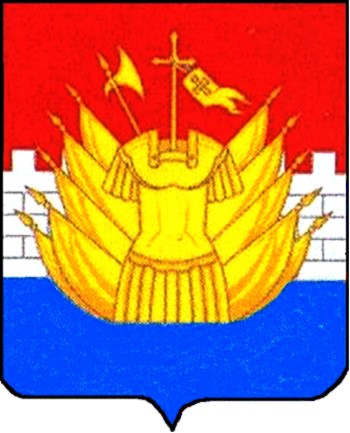 